fajta:…………………………………………………………..Ló törzstenyészet neve:………………………………………………………………………………………………………………………………………Címe:……………………………………………………………………………………………………………………………………MVH regisztrációs száma:……………………………………………………………………………………….tenyészetkódja:……………………………………………………………………………………………………….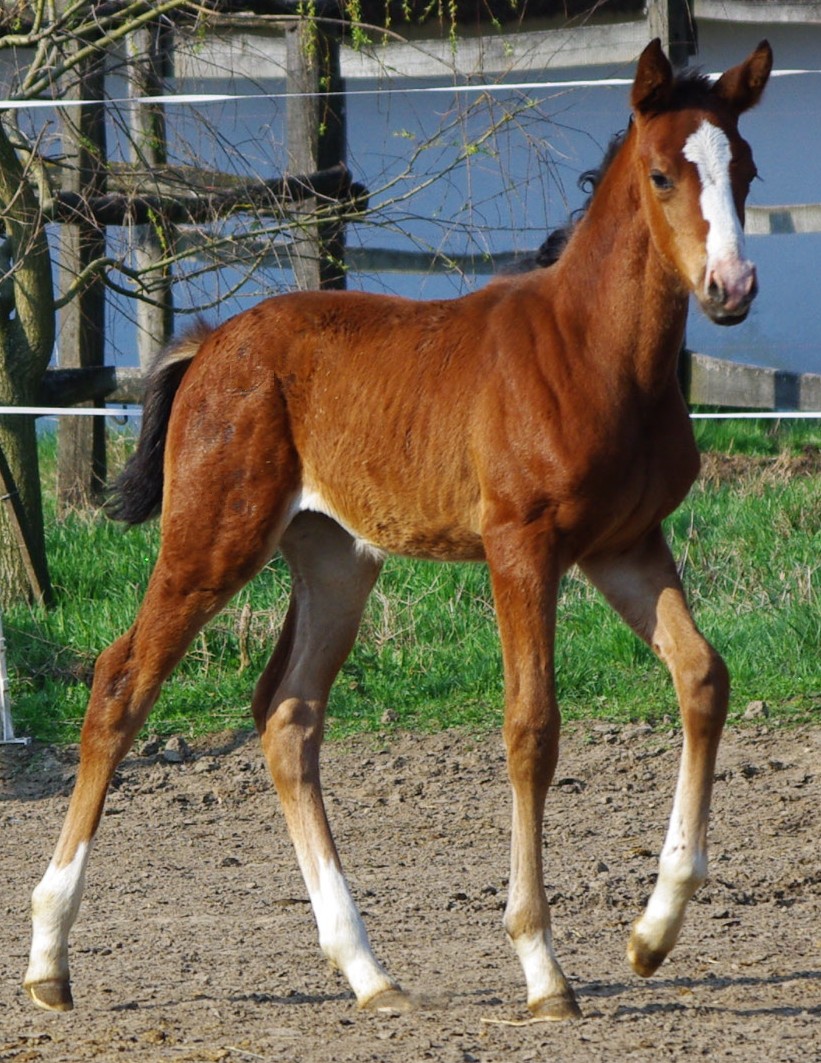 ÁllományváltozásLó neveLó azonosítójaBeérkezés dátumaÁllományba érkezés módjaÁllományból kivét dátumaÁllományból kivét módja